Муниципальное казённое образовательное учреждение«Центр образования имени полного кавалера ордена Славы Александра Ивановича Раскопенского»  п. Кульдур«Рассмотрено»                                       «Согласовано»                   «Утверждено»Руководитель ШМО:                    зам. директора по УР                  директор_________   Г. Ю. Першина           _________   Т. С. Рогачёва          __________  И. Э Фраш   подпись             ФИО                                подпись                ФИО                         подпись                ФИОПротокол № 1 от  30.08.2018г       Протокол № __ от        2018г.          Приказ № 60 от 31.08.2018гРабочая программа по геометриидля 7 класса(уровень: базовый)                                                   Учитель: Г. Ю. Першина первая квалификационная категория2018 - 2019 учебный годПланируемые результаты освоения учебного предмета математикаПрограмма позволяет добиваться следующих результатов освоения образовательной программы основного общего образования.Личностные результаты:  у обучающихся будут сформированы:ответственное отношение к учению;готовность и способность обучающихся к саморазвитию и самообразованию на основе мотивации к обучению и познанию;умение ясно, точно, грамотно излагать свои мысли в устной и письменной речи, понимать смысл поставленной задачи, выстраивать аргументацию, приводить примеры и контрпримеры;начальные навыки адаптации в динамично изменяющемся мире;экологическая культура: ценностное отношение к природному миру, готовность следовать нормам природоохранного, здоровьесберегающего поведения;формирование способности к эмоциональному восприятию математических объектов, задач, решений, рассуждений;умение контролировать процесс и результат учебной математической деятельности;             у обучающихся могут быть сформированы:первоначальные представления о математической науке как сфере человеческой деятельности, об этапах её развития, о её значимости для развития цивилизации;коммуникативная компетентность в общении и сотрудничестве со сверстниками в образовательной, учебно-исследовательской, творческой и других видах деятельности;критичность мышления, умение распознавать логически некорректные высказывания, отличать гипотезу от факта;креативность мышления, инициативы, находчивости, активности при решении арифметических задач.Метапредметные  результаты:регулятивные УУДобучающиеся научатся:формулировать и удерживать учебную задачу;выбирать действия в соответствии с поставленной задачей и условиями реализации;планировать пути достижения целей, осознанно выбирать наиболее эффективные способы решения учебных и познавательных задач;предвидеть уровень усвоения знаний, его временных характеристик;составлять план и последовательность действий;осуществлять контроль по образцу и вносить необходимые коррективы;адекватно оценивать правильность или ошибочность выполнения учебной задачи, её объективную трудность и собственные возможности её решения;сличать способ действия и его результат с заданным эталоном с целью обнаружения отклонений и отличий от эталона;обучающиеся получат возможность научиться:определять последовательность промежуточных целей и соответствующих им действий с учётом конечного результата;предвидеть возможности получения конкретного результата при решении задач;осуществлять констатирующий и прогнозирующий контроль по результату и по способу действия;выделять и формулировать то, что усвоено и что нужно усвоить, определять качество и уровень усвоения;концентрировать волю для преодоления интеллектуальных затруднений и физических препятствий;Познавательные УУД:обучающиеся научатся:самостоятельно выделять и формулировать познавательную цель;использовать общие приёмы решения задач;применять правила и пользоваться инструкциями и освоенными закономерностями;осуществлять смысловое чтение;создавать, применять и преобразовывать знаково-символические средства, модели и схемы для решения задач;самостоятельно ставить цели, выбирать и создавать алгоритмы для решения учебных математических проблем;понимать сущность алгоритмических предписаний и уметь действовать и соответствии с предложенным алгоритмом;понимать и использовать математические средства наглядности (рисунки, чертежи, схемы и др.) для иллюстрации, интерпретации, аргументации;находить в различных источниках информацию, необходимую для решения математических проблем, и представлять её в понятной форме; принимать решит, в условиях неполной и избыточной, точной и вероятностной информации;обучающиеся получат возможность научиться:устанавливать причинно-следственные связи; строить логические рассуждении, умозаключения (индуктивные, дедуктивные и по аналогии) и выводы;формировать учебную и общепользовательскую компетентности в области использования информационно-коммуникационных технологий (ИКТ-компетентности);видеть математическую задачу в других дисциплинах, в окружающей жизни;выдвигать гипотезы при решении учебных задач и понимать необходимость их проверки;планировать и осуществлять деятельность, направленную на решение задач исследовательского характера;выбирать наиболее рациональные и эффективные способы решения задач;интерпретировать информации (структурировать, переводить сплошной текств таблицу, презентовать полученную информацию, в том числе с помощью ИКТ);оценивать информацию (критическая оценка, оценка достоверности);устанавливать причинно-следственные связи, выстраивать рассуждения, обобщения;Коммуникативные УУДобучающиеся получат возможность научиться:организовывать учебное сотрудничество и совместную деятельность с учителем и сверстниками: определять цели, распределять функции и роли участников;взаимодействовать и находить общие способы работы; работать в группе: находить общее решение и разрешать конфликты на основе согласования позиций и учёта интересов; слушать партнёра; формулировать, аргументировать и отстаивать своё мнение;прогнозировать возникновение конфликтов при наличии разных точек зрения;разрешать конфликты на основе учёта интересов и позиций всех участников;координировать и принимать различные позиции во взаимодействии;аргументировать свою позицию и координировать её с позициями партнеров в сотрудничестве при выработке общего решения в совместной деятельности.Предметные УУДобучающиеся научатся:работать с математическим текстом (структурирование, извлечение необходимой информации), точно и грамотно выражать свои мысли в устной и письменной речи, применяя математическую терминологию и символику, использовать различные языки математики (словесный, символический, графический), обосновывать суждения, проводить классификацию;владеть базовым понятийным аппаратом: иметь представление об основных геометрических объектах (точка, прямая, ломаная, угол, многоугольник, многогранник, круг, окружность);выполнять арифметические преобразования, применять их для решения учебных математических задач;пользоваться изученными математическими формулами;самостоятельно приобретать и применять знания в различных ситуациях для решения несложных практических задач, в том числе с использованием при необходимости справочных материалов, калькулятора и компьютера;пользоваться предметным указателем энциклопедий и справочником дни нахождения информации;знать основные способы представления и анализа статистических данных, уметь решать задачи с помощью перебора возможных вариантов;обучающиеся получат возможность научиться:выполнять арифметические преобразования выражений, применять их для решения учебных математических задач и задач, возникающих в смежных учебных предметах;применять изученные понятия, результаты и методы при решении задач различных разделов курса, в том числе задач, не сводящихся к непосредственному применению известных алгоритмов.самостоятельно действовать в ситуации неопределённости при решении актуальных для них проблем, а также самостоятельно интерпретировать результаты решения задач с учетом ограничений, связанных с реальными свойствами рассматриваемых процессов и явлений.осознать значение геометрии для повседневной жизни человека;Содержание обучения.1. Начальные геометрические сведения . (11ч)Начальные понятия планиметрии. Геометрические фигуры. Понятие о равенстве фигур. Отрезок. Равенство отрезков. Длина отрезка и ее свойства. Угол. Равенство углов. Величина угла и ее свойства. Смежные и вертикальные углы и их свойства. Перпендикулярные прямые.Основная цель — систематизировать знания учащихся об основных свойствах простейших геометрических фигур, ввести понятие равенства фигур.   Материал данной темы посвящен введению основных геометрических понятий. Введение основных свойств простейших геометрических фигур проводится на основе наглядных представлений учащихся путем обобщения очевидных или известных из курса математики 1—У1 классов геометрических фактов. Принципиальным моментом данной темы является введение понятия равенства геометрических фигур на основе наглядного понятия наложения.   Основное внимание в учебном материале этой темы уделяется двум аспектам: понятию равенства геометрических фигур (отрезков и углов) и свойствам измерения отрезков и углов, что находит свое отражение в заданной системе упражнений. Изучение данной темы должно также решать задачу введения терминологии, развития наглядных геометрических представлений и навыков изображения планиметрических фигур и простейших геометрических конфигураций, связанных с условиями решаемых задач. Все это необходимо для последующего изучения курса геометрии, в силу чего важными аспектами изучения данной темы являются работа с рисунками, использование простейших геометрических инструментов (линейка, транспортир). При решении задач следует прежде всего опираться на наглядные представления учащихся. Тем не менее решение задач данной темы следует использовать и для постепенного формирования у учащихся навыков применения свойств геометрических фигур как опоры при решении задач, первоначально проговаривая их в ходе решения устных задач.   Отработка навыков применения свойств смежных и вертикальных углов происходит в ходе решения вычислительных и простейших задач на доказательные рассуждения.2. Треугольники. (18ч)Треугольник. Признаки равенства треугольников. Перпендикуляр к прямой. Медианы, биссектрисы и высоты треугольника. Равнобедренный треугольник и его свойства. Основные задачи на построение с помощью циркуля и линейки.Основная цель — сформировать умение доказывать равенство данных треугольников, опираясь на изученные признаки;отработать навыки решения простейших задач на построение с помощью циркуля и линейки.При изучении темы следует основное внимание уделить формированию у учащихся умения доказывать равенство треугольников, т. е. выделять равенство трех соответствующих элементов данных треугольников и делать ссылки на изученные признаки. На начальном этапе изучения темы полезно больше внимания уделять использованию средств наглядности, решению задач по готовым чертежам.3. Параллельные прямые. (13ч)Признаки параллельности прямых. Аксиома параллельных прямых. Свойства параллельных прямых.Основная цель — дать систематические сведения о параллельности прямых, первое представление об аксиомах и аксиоматическом методе в геометрии; ввести аксиому параллельных прямых.Знания признаков параллельности прямых, свойств углов при параллельных прямых и секущей находят широкое применение в дальнейшем курсе геометрии при изучении четырехугольников, подобия треугольников, а также в курсе стереометрии. Поэтому в ходе решения задач следует уделить значительное внимание формированию умений доказывать параллельность прямых с использованием соответствующих признаков, находить равные углы при параллельных прямых и секущей.4. Соотношения  между сторонами и углами треугольника. (22ч)Сумма углов треугольника. Внешний угол треугольника. Остроугольный, прямоугольный и тупоугольный треугольники. Соотношения между сторонами и углами треугольника. Неравенство треугольника. Некоторые свойства прямоугольных треугольников. Признаки равенства прямоугольных треугольников. Расстояние от точки до прямой. Расстояние между параллельными прямыми. Построение треугольника по трем элементам с помощью циркуля и линейки. Задачи на построение.Основная цель — расширить знания учащихся о треугольниках.В данной теме рассматривается одна из важнейших теорем курса — теорема о сумме углов треугольника, в которой впервые формулируется неочевидный факт. Теорема позволяет получить важные следствия — свойство внешнего угла треугольника, некоторые свойства и признаки прямоугольных треугольников. Новые теоретические факты существенно расширяют класс решаемых учащимися задач.При введении понятия расстояния между параллельными прямыми у учащихся формируется представление о параллельных прямых как равноотстоящих друг от друга (точка, движущаяся по одной из параллельных прямых, все время находится на одном и том же расстоянии от другой прямой), что будет использоваться в дальнейшем курсе геометрии и при изучении стереометрии.При решении задач на построение в VII классе рекомендуется ограничиваться только выполнением построения искомой фигуры циркулем и линейкой. В отдельных случаях можно проводить устно анализ и доказательство, а элементы исследования могут присутствовать лишь тогда, когда это оговорено условием задачи.Промежуточная аттестация(1ч)5. Повторение. Решение задач. (6ч)Начальные геометрические сведения. Признаки равенства треугольников. Параллельные прямые.  Соотношения между сторонами и углами треугольника. Некоторые свойства прямоугольного треугольника. Признаки равенства прямоугольного треугольникаКАЛЕНДАРНО-ТЕМАТИЧЕСКОЕ ПЛАНИРОВАНИЕПО ГЕОМЕТРИИ 7 КЛАССА2ч. в неделю, всего 70ч.«Геометрия 7-9»  Л.С. АтанасянДемоверсия промежуточной аттестации1 вариант1. Прямые m и n параллельны, найдите угол 3, если угол 7 равен 40°.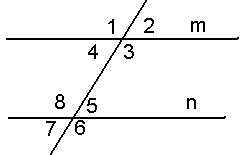 2. В равнобедренном треугольнике АВС с основанием ВС один из углов равен 102 градуса. Найдите углы треугольника.3.Периметр равнобедренного тупоугольного треугольника равен 45 см, а одна из его сторон больше  другой на 9 см. Найдите стороны треугольника.4. В равнобедренном треугольнике АВС с основанием АС проведена медиана ВМ. На ней взята точка Д. Докажите, что равенство треугольников АВД и  СВД.2 вариант1. Прямые m и n параллельны, найдите угол 3, если угол 7 равен 60°.2. В равнобедренном треугольнике АВС с основанием ВА один из углов равен 104 градуса. Найдите углы   треугольника.3.Периметр равнобедренного тупоугольного треугольника равен 77 см, а одна из его сторон больше  другой на 17 см. Найдите стороны треугольника.4. В равнобедренном треугольнике АВС с основанием АС проведена медиана ВМ. На ней взята точка Д. Докажите, что равенство треугольников АМД и  СМД.№ урока№№пункттемакол-во часовдата по планудата по фактуповторениеГл.1 Начальные  геометрические сведения. (11ч)Гл.1 Начальные  геометрические сведения. (11ч)Гл.1 Начальные  геометрические сведения. (11ч)Гл.1 Начальные  геометрические сведения. (11ч)Гл.1 Начальные  геометрические сведения. (11ч)Гл.1 Начальные  геометрические сведения. (11ч)Гл.1 Начальные  геометрические сведения. (11ч)Гл.1 Начальные  геометрические сведения. (11ч)11П.1Точки, прямые. Отрезки.1ч4.095кл.п.222П.2Практическая работа № 1 по теме: «Провешивание прямой на местности».1ч7.0933П.3,4Луч и угол.1ч11.095кл.п3,6кл. угол44П.5,6Равенство геометрических фигур. Сравнение отрезков и углов.1ч14.0955П.7,8Длина отрезка. Единицы измерения. Измерительные инструменты.1ч18.0966П.9,10Градусная мера угла. Практическая работа № 2 по теме: «Измерение углов на местности».1ч21.0977П.11Смежные и вертикальные углы.1ч25.09виды угл88Решение задач по теме: «Смежные и вертикальные углы».1ч28.0999П12,13Перпендикулярные прямые. Практическая работа № 3 по теме: «Построение прямых углов на местности».1ч2.106кл,перпендпрямые,7кл п.1-111010Обобщающий урок по теме» Начальные  геометрические сведения.»1ч5.101111Контрольная работа №1 по теме «Начальные геометрические сведения»1ч9.10Гл.2 Треугольники. (18ч)Гл.2 Треугольники. (18ч)Гл.2 Треугольники. (18ч)Гл.2 Треугольники. (18ч)Гл.2 Треугольники. (18ч)Гл.2 Треугольники. (18ч)Гл.2 Треугольники. (18ч)Гл.2 Треугольники. (18ч)121П14,15Треугольник. Первый признак равенства треугольников.1ч12.10132Решение задач по теме: «Первый признак равенства треугольников».                          С/р1ч16.10143П16Перпендикуляр к прямой.1ч19.106кл, постр перпен прям154П17Медианы, биссектрисы и высоты.1ч23.106кл.биссектриса угла165Построение медиан, биссектрис, высот треугольника.1ч26.10176П18Свойства равнобедренного треугольника1ч30.10187Решение задач по теме: «Свойства равнобедренного треугольника». 1ч2.11198П19Второй признак равенства треугольников.1ч13.11П15209Решение задач по теме: «Второй признак равенства треугольников».1ч16.112110П20Третий признак равенства треугольников.1ч20.112211Решение задач по теме: «Третий признак равенства треугольников».                           С/р1ч23.11П.15,192312П21Окружность.1ч27.115кл.круг,окр2413П22Построение циркулем и линейкой1ч30.11П 16-182514П23Примеры задач на построение. Построение угла, равного данному. Построение биссектрисы угла.1ч4.12П172615Примеры задач на построение. Построение перпендикулярных прямых. Построение середины отрезка.1ч7.12П.14-222716Решение задач по теме: «Треугольники.»11.122817Обобщающий урок по теме: «Треугольник».                                                                         С/р1ч14.12П.14-232918Контрольная работа №2 по теме «Треугольники».1ч18.12Гл.3 Параллельные прямые (13ч)Гл.3 Параллельные прямые (13ч)Гл.3 Параллельные прямые (13ч)Гл.3 Параллельные прямые (13ч)Гл.3 Параллельные прямые (13ч)Гл.3 Параллельные прямые (13ч)Гл.3 Параллельные прямые (13ч)Гл.3 Параллельные прямые (13ч)301П24Определение параллельных прямых .Виды углов при пересечении двух прямых секущей.1ч21.126кл. парал прямые312П25Первый признак параллельности двух прямых.1ч25.12П14-15323Второй и третий признаки параллельности двух прямых.1ч28.12П.19-20334Решение задач по теме: «Признаки параллельности двух прямых».1ч11.01345Решение задач по теме: «Признаки параллельности двух прямых».                    С/р1ч15.01П.24-25356П26Практические способы построения параллельных прямых.1ч18.01П18367П27,28Об аксиомах геометрии. Аксиома параллельных прямых.1ч22.01378П29Теоремы об углах, образованных двумя параллельными прямыми и секущей1ч25.01389П30Углы с соответственно параллельными или перпендикулярными сторонами.1ч29.01П24-293910Решение задач по теме: «Параллельные прямые».1ч1.024011Решение задач по теме: «Параллельные прямые».                                                          С/р1ч5.02п24-294112Обобщающий урок по теме «Параллельные прямые».1ч8.02П24-294213Контрольная работа №3 по теме «Параллельные прямые»1ч12.02Гл.4 Соотношения между сторонами и углами треугольника. (21ч + 1ч промежуточной аттестации)Гл.4 Соотношения между сторонами и углами треугольника. (21ч + 1ч промежуточной аттестации)Гл.4 Соотношения между сторонами и углами треугольника. (21ч + 1ч промежуточной аттестации)Гл.4 Соотношения между сторонами и углами треугольника. (21ч + 1ч промежуточной аттестации)Гл.4 Соотношения между сторонами и углами треугольника. (21ч + 1ч промежуточной аттестации)Гл.4 Соотношения между сторонами и углами треугольника. (21ч + 1ч промежуточной аттестации)Гл.4 Соотношения между сторонами и углами треугольника. (21ч + 1ч промежуточной аттестации)Гл.4 Соотношения между сторонами и углами треугольника. (21ч + 1ч промежуточной аттестации)431П31Теорема о сумме углов треугольника.1ч15.02П25,28442Решение задач по теме: «Сумма углов треугольника».1ч19.02453П32Остроугольный, прямоугольный и тупоугольный треугольники».                       С/р1ч22.02Виды углов464П33Теорема о соотношениях между сторонами и углами треугольника.1ч1.03475Решение задач по теме «Теорема о соотношениях между сторонами и углами треугольника».1ч5.03Внешн угол треуг,п17-18486П34Неравенство треугольника.1ч12.03497Решение задач по теме: «Неравенство треугольника».1ч15.03508Решение задач по теме: «Сумма углов треугольника. Соотношения между сторонами и углами треугольника» .1ч19.03П30-33519Контрольная работа №4 по теме «Соотношения между сторонами и углами треугольника».1ч22.03П315210П35Некоторые свойства прямоугольных треугольников.1ч1.04П315311Решение задач по теме: «Некоторые свойства прямоугольных треугольников».1ч5.04П14,15,19,205412П36Признаки равенства прямоугольных треугольников.1ч9.04П14,15,19,205513Решение задач по теме: «Признаки равенства прямоугольных треугольников.»1ч12.045614Решение задач по теме: «Признаки равенства прямоугольных треугольников.»                  С/р1ч16.04П16,175715Промежуточная аттестация в форме контрольной работы.1 ч19.045816П37Расстояние от точки до прямой. Расстояние между параллельными прямыми.1ч23.04П21-235917П38.Построение треугольника по двум сторонам и углу между ними.1ч26.046018Построение треугольника по стороне и двум прилежащим к ней углам.1ч30.04П22-236119Построение треугольника по трем сторонам.1ч3.05П34-386220Решение задач на построение1 ч7.056321Обобщающий урок по теме: «Признаки равенства прямоугольных треугольников.»1ч10.05П34-386422Контрольная работа № 5 по теме «Признаки равенства прямоугольных треугольников.»1ч14.05Гл.2Повторение (6ч)Повторение (6ч)Повторение (6ч)Повторение (6ч)Повторение (6ч)Повторение (6ч)Повторение (6ч)651Повторение по теме: «Начальные геометрические сведения».1ч17.05Гл.1662Повторение по теме: «Признаки равенства треугольников».1ч21.05Гл.2,п34-35673Повторение по теме: «Параллельные прямые».1ч24.05Гл.3684Повторение по теме: «Соотношения между сторонами и углами треугольника».1ч28.05695Повторение по теме: «Параллельные прямые».1ч31.05Гл.3706Заключительный урок «Ключи от замка «Геометрия»»1чГл.4